СХЕМА №10границ прилегающих территорий Спортивная площадкаЗабайкальский край, Карымский район пгт. Карымское, ул. Мира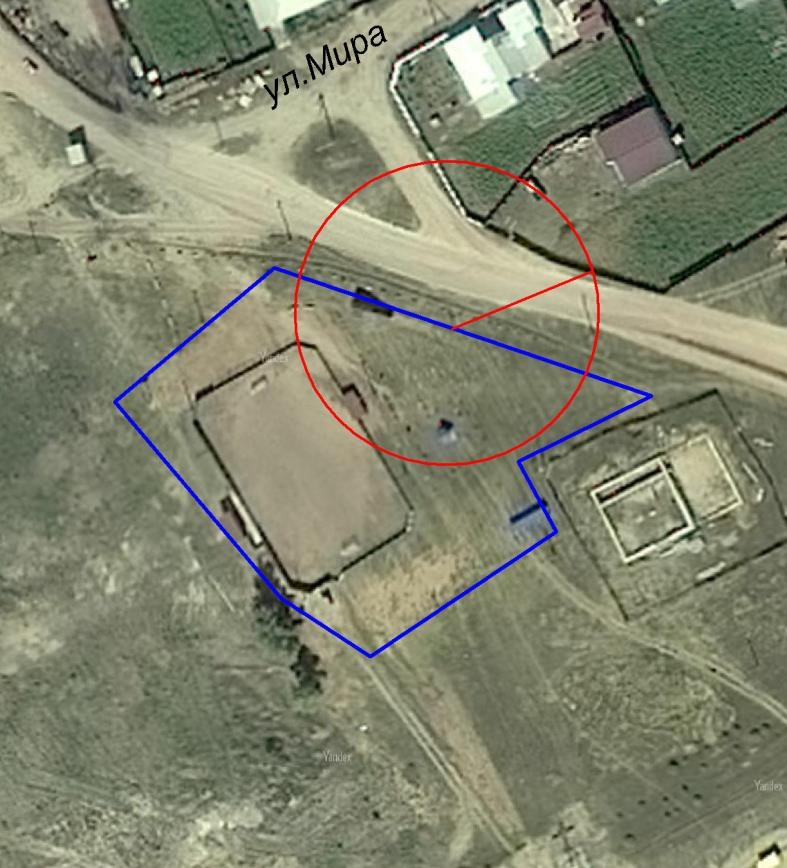 М: 1:1500 